Согласовано:                                                                                                                Утверждаю:                                                                                        заведующий МКДОУ                                                                                                                                                                                        Председатель ПК                                                                            «Детский сад №1 г. Беслана»          ____________Н.У. Битюкова                                                                    ___________________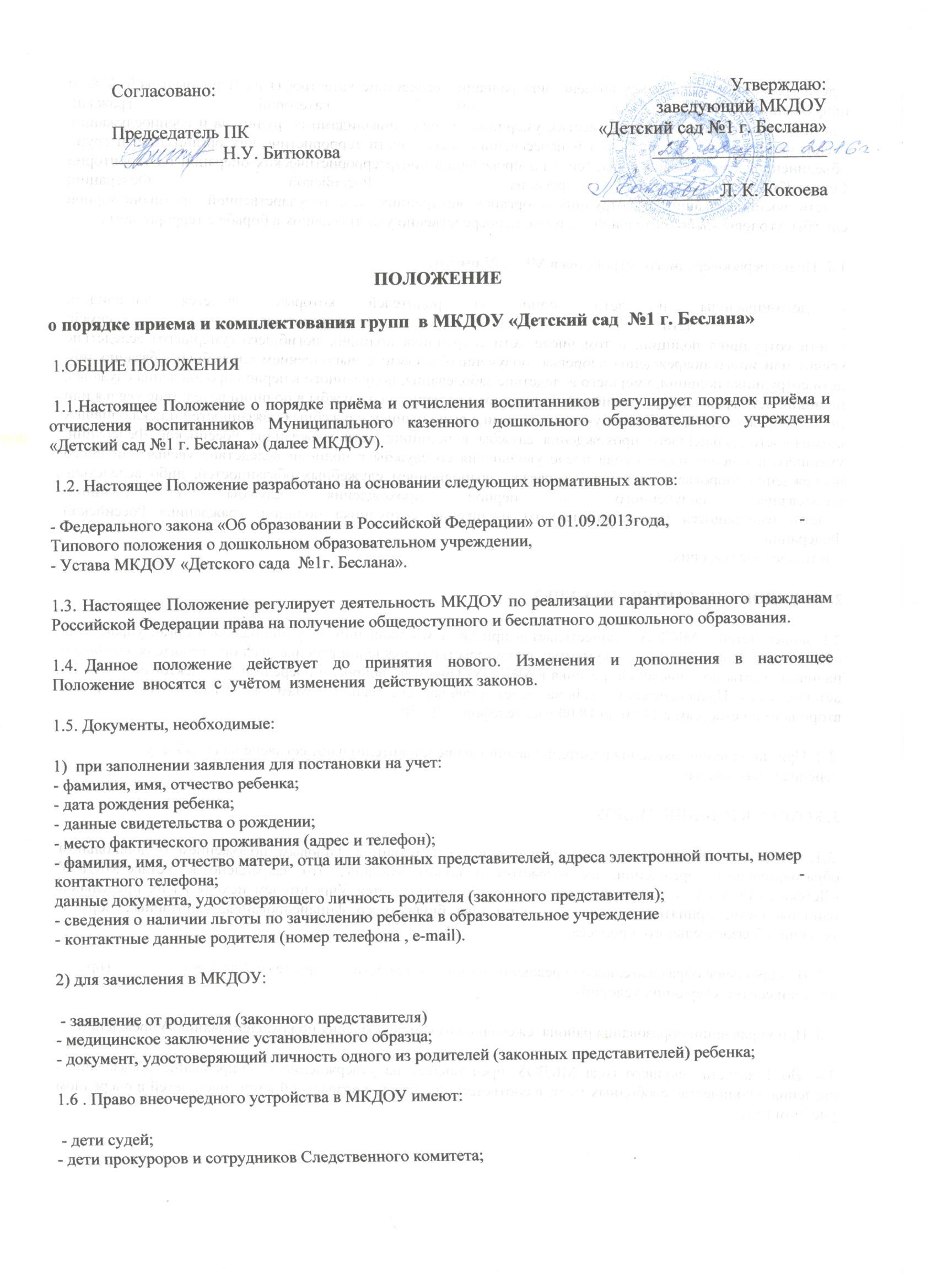 _____________Л. К. Кокоева                                                  ПОЛОЖЕНИЕо порядке приема и комплектования групп  в МКДОУ «Детский сад  №1 г. Беслана» 1.ОБЩИЕ ПОЛОЖЕНИЯ  1.1.Настоящее Положение о порядке приёма и отчисления воспитанников  регулирует порядок приёма и отчисления воспитанников Муниципального казенного дошкольного образовательного учреждения «Детский сад №1 г. Беслана» (далее МКДОУ). 1.2. Настоящее Положение разработано на основании следующих нормативных актов:                                        - Федерального закона «Об образовании в Российской Федерации» от 01.09.2013года,                               - Типового положения о дошкольном образовательном учреждении,                                                                           - Устава МКДОУ «Детского сада  №1г. Беслана».1.3. Настоящее Положение регулирует деятельность МКДОУ по реализации гарантированного гражданам Российской Федерации права на получение общедоступного и бесплатного дошкольного образования.1.4. Данное  положение  действует  до  принятия  нового.  Изменения  и  дополнения  в  настоящее  Положение  вносятся  с  учётом  изменения  действующих законов.1.5. Документы, необходимые:1)  при заполнении заявления для постановки на учет:                                                                                                - фамилия, имя, отчество ребенка;                                                                                                                                     - дата рождения ребенка;                                                                                                                                                          - данные свидетельства о рождении;                                                                                                                               - место фактического проживания (адрес и телефон);                                                                                                    - фамилия, имя, отчество матери, отца или законных представителей, адреса электронной почты, номер контактного телефона;                                                                                                                                          - данные документа, удостоверяющего личность родителя (законного представителя);                                            - сведения о наличии льготы по зачислению ребенка в образовательное учреждение                                                 - контактные данные родителя (номер телефона , e-mail).2) для зачисления в МКДОУ: - заявление от родителя (законного представителя)                                                                                                      - медицинское заключение установленного образца;                                                                                                       - документ, удостоверяющий личность одного из родителей (законных представителей) ребенка;1.6 . Право внеочередного устройства в МКДОУ имеют: - дети судей;                                                                                                                                                                              - дети прокуроров и сотрудников Следственного комитета;- дети граждан, подвергшихся воздействию радиации вследствие катастрофы на Чернобыльской АЭС и приравненных к ним категорий граждан;                                                                                                                         - дети погибших (пропавших без вести), умерших, ставших инвалидами сотрудников и военнослужащих специальных сил по обнаружению и пересечению деятельности террористических организаций и групп объединенной группировки войск (сил) по проведению контртеррористических операций на территории Северо-Кавказского региона Российской Федерации;                                                                                                                                                                          - дети военнослужащих и сотрудников органов внутренних дел, государственной противопожарной службы, уголовно-исполнительной системы, непосредственно участвовавших в борьбе с терроризмом .1.7. Право первоочередного устройства в МКДОУ имеют:- дети-инвалиды и дети, один из родителей которых является инвалидом;                                                                           - дети из многодетных семей;                                                                                                                                             - дети сотрудника полиции, в том числе дети сотрудника полиции, погибшего (умершего) вследствие увечья или иного повреждения здоровья, полученных в связи с выполнением служебных обязанностей; дети сотрудника полиции, умершего вследствие заболевания, полученного в период прохождения службы в полиции; дети гражданина Российской Федерации, уволенного со службы в полиции вследствие увечья или иного повреждения здоровья, полученных в связи с выполнением служебных обязанностей и исключивших возможность дальнейшего прохождения службы в полиции; дети гражданина Российской Федерации, умершего в течение одного года после увольнения со службы в полиции вследствие увечья или иного повреждения здоровья, полученных в связи с выполнением служебных обязанностей, либо вследствие заболевания, полученного в период прохождения службы в полиции;                                                                                - дети, находящиеся (находившимся) на иждивении сотрудника полиции, гражданина Российской Федерации;                                                                                                                                                                     - дети военнослужащих;2. ПОРЯДОК ПОСТАНОВКИ НА УЧЕТ2.1 Запись детей в МКДОУ осуществляется при личном обращении в муниципальный орган управления образования. При себе иметь документы:  свидетельство о рождении ребенка, паспорт заявителя, справка о наличии льготы по зачислению ребенка в МКДОУ. Прием по вопросам очереди и комплектования детей в детские сады Правобережного района ведет главный специалист  Мамаева Альбина Петровна, по вторникам и четвергам с 14.00 до 18.00 час, телефон: 3-23-50 2.2. При заполнении заявления родители (законные представители) дают согласие на обработку персональных данных.3. КОМПЛЕКТОВАНИЕ МКДОУ 3.1. Контингент  воспитанников  формируется  в  соответствии  с  Типовым  положением  о  дошкольном  образовательном  учреждении,  их  возрастом  и  видом  МКДОУ,  что  закреплено  в  Уставе МКДОУ «Детский сад №1 г Беслана». Количество  групп  определяется Учредителем исходя из их предельной наполняемости,  принятой  при  расчёте  норматива  бюджетного  финансирования,  санитарных  норм  и  условий  образовательного  процесса.3.2. В дошкольное образовательное учреждение принимаются дети в возрасте от 2 до 7 лет                 (при наличии соответствующих условий). 3.3. При управлении образования района  ежегодно создается комиссия по комплектованию Учреждений.3.4. До 1 августа текущего года МКДОУ представляет на утверждение в «Управление образования» сведения о количестве свободных мест, в соответствии с каждой возрастной категорией детей в очередном учебном году. 3.5. Комплектование  на очередной учебный год осуществляется в соответствии с утвержденным количеством групп и свободных мест в них на очередной учебный год с 25  августа текущего года. Возраст детей в Системе при  комплектовании рассчитывается на 1 сентября текущего года.3.6. В случае выбытия воспитанников МКДОУ, ввода новых дошкольных мест в течение учебного года производится доукомплектование МКДОУ в соответствии с порядком направления и зачисления в МКДОУ, закрепленном в настоящем Положении.3.7. Предоставление мест в МКДОУ  осуществляется на основании направления . 3.8. Перевод  детей  в  следующую  возрастную  группу  проводится ежегодно  с  1  сентября.4. ПОРЯДОК НАПРАВЛЕНИЯ И ЗАЧИСЛЕНИЯ ДЕТЕЙ В МКДОУ 4.1. При приеме детей в МКДОУ (после предъявления необходимых  документов) заключается договор между МКДОУ  и родителями (законными представителями) либо между МКДОУ и одним из родителей (законным представителем) ребенка, подписание которого является обязательным для обеих сторон.4.2. Для формирования личных дел воспитанников к заявлению о приеме ребенка в ДОУ родителями (законными представителями) должны быть приложены следующие документы: - копия свидетельства о рождении ребенка;                                                                                                                 - копия паспорта одного из родителей (законного представителя);                                                                              - договор между МКДОУ и родителями (законными представителями);                                                                   - копия медицинского полиса и СНИЛС ребенка.4.3. При заключении договора родители (законные представители) в обязательном порядке знакомятся со следующими нормативно-правовыми актами:- Устав МКДОУ «Детский сад №1 г. Беслана»                                                                                                        - Лицензией на право ведения образовательной деятельности МКДОУ,                                                                - лицензией на право ведения медицинской деятельности МКДОУ,                                                                                            - Основной общеобразовательной программой МКДОУ,                                                                                                   - иными нормативными актами МКДОУ, регламентирующими деятельность МКДОУ «Детский сад  №1 г. Беслана».При необходимости родители (законные представители) могут быть ознакомлены с другими локальными актами МКДОУ.4.4. Зачисление и отчисление воспитанников оформляется приказом заведующего  МКДОУ на основании заявления родителей.5.СОХРАНЕНИЕ МЕСТ ЗА ВОСПИТАННИКАМИ МКДОУ5.1.За ребёнком сохраняется место в МКДОУ: — в случае болезни;                                                                                                                                                       — прохождения им санаторно-курортного лечения, карантина;                                                                                 — отпуска родителей (законных представителей) ребенка;5.2. В договоре с родителями (законными представителями) могут быть указаны и иные случаи сохранения места за ребенком.6 .ОТЧИСЛЕНИЕ И ПЕРЕВОД ВОСПИТАННИКОВ6.1.  Отчисление воспитанников из МКДОУ  происходит:- по письменному заявлению родителей (законных представителей);                                                                     -  по состоянию здоровья ребенка (воспитанника), препятствующего его дальнейшему пребыванию в МКДОУ  на основании медицинского заключения (медицинских показаний состояния здоровья воспитанника, которое опасно для его собственного здоровья и (или) здоровья окружающих);                                                                                                                                                              -   в связи с достижением воспитанником МКДОУ возраста для поступления в первый класс общеобразовательного учреждения;                                                                                                                              - в иных случаях, предусмотренных законодательством Российской Федерации.6.2. В случае перевода ребенка в другое МКДОУ, производится соответствующая запись о переводе воспитанника (приказ, книга движения детей).